BAPTEMES EN VEHICULES ANCIENS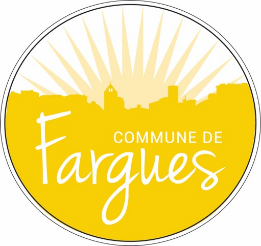 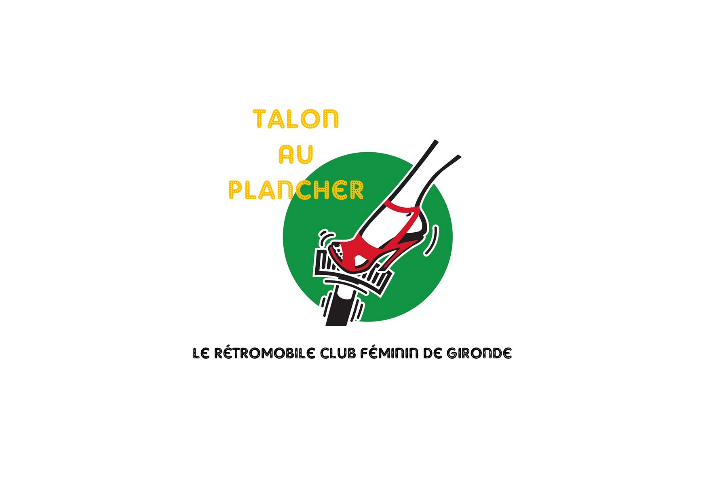 DIMANCHE 1 OCTOBRE 2023FICHE D’INSCRIPTION(1 fiche par véhicule)Le propriétaire
Nom et prénom du propriétaire : ................................................................................................................
Adresse : ...........................................................................................................................................................................................................................................................................................................................................
Téléphone : .........................
Mail : …………………………………………………………………………………………………………………………………………………………..
Faites-vous parti d’un club ou association ? Lequel ? ………………………………………………………………………..Fiche de présentation du véhicule
Marque : ......................................................... Modèle : ........................................
Année : .................
Couleur : …………………………………….Immatriculation : …………………………………….
AssuranceCompagnie assurance : ..................................................................................................................................
Numéro de contrat : ......................................................................................................................................BaptêmePour faciliter l’organisation des baptêmes, pouvez-vous nous dire votre plage de présence ? ……….Combien de passagers pouvez prendre par Baptême : ............. 

Quelques mots sur l’histoire de cette voiture : provenance, restauration, qualités défauts, options, anecdote, etc...
..............................................................................................................................................................................
..............................................................................................................................................................................
..............................................................................................................................................................................
..............................................................................................................................................................................

      J’ai lu et accepte le règlement qui m’a été envoyé.							Signature :Merci d’avoir rempli ce petit formulaire qui facilitera et personnalisera la présentation de votre véhicule, lors de notre animation.
Afin que votre inscription soit prise en compte. veuillez retourner le formulaire par mail à l’adresse rocknrose.tap.valery@gmail.com ou par courrier à :MONTIGNAC Valéry, 31 avenue de la Boétie, 33160 SAINT-MEDARD EN JALLESPour toutes questions : Valéry au 06.43.87.78.98